PERENCANAAN JARINGAN PIPA DISTRIBUSI AIR BERSIH KELURAHAN 16 ULU KECAMATAN SEBERANG ULU II PALEMBANG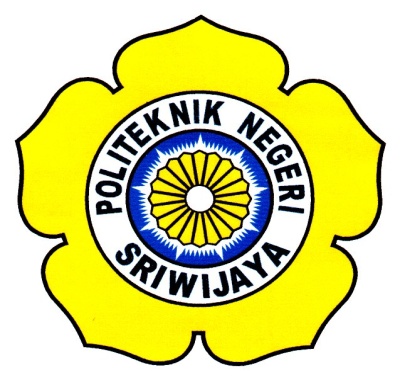 LAPORAN AKHIRDibuat untuk memenuhi persyaratan dalam menyelesaikan pendidikan Diploma III pada Jurusan Teknik Sipil Politeknik Negeri SriwijayaOleh :RISA MARDIANTI PUTRI				(061330100738)SRI HARTATI						(061330100740)JURUSAN TEKNIK SIPILPOLITEKNIK NEGERI SRIWIJAYAPALEMBANG2016PERENCANAAN JARINGAN PIPA DISTRIBUSI AIR BERSIH KELURAHAN 16 ULU KECAMATAN SEBERANG ULU II PALEMBANGLAPORAN AKHIRDisetujui oleh pembimbingLaporan Akhir Jurusan Teknik SipilPoliteknik Negeri SriwijayaPembimbing I					 Pembimbing IIDrs. Revias Noerdin, M.T				Ir. Herlinawati, M.EngNIP. 195911051986031003		     		NIP. 196210201988032001MengetahuiKetua Jurusan Teknik SipilDrs. Arfan Hasan, M.TNIP. 196501251989031002PERENCANAAN JARINGAN PIPA DISTRIBUSI AIR BERSIH KELURAHAN 16 ULU KECAMATAN SEBERANG ULU II PALEMBANGLAPORANAKHIR Disetujui oleh penguji Laporan Akhir Jurusan Teknik Sipil Politeknik Negeri Sriwijaya Nama Penguji			          Tanda Tangan		Drs. Moch Absor, M.T		....................      NIP. 195801121989031008Ir. A. Latif, M.T			....................     NIP. 195608011985031002Mahmuda, S.T., M.T  		....................NIP. 196207011989032002Drs. A. Fuad Z, S.T, M.T	.....................NIP. 195812131986031002Drs. Revias Noerdin, M.T	.....................NIP. 195911051986031003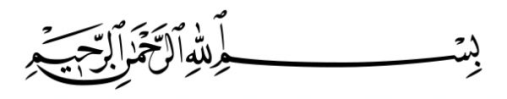 Motto :“Imajinasi adalah awal dari suatu kreasi. Anda membayangkan apa yang anda inginkan, menginginkan apa yang anda bayangkan dan akhirnya menciptakan apa yang anda inginkan”Terima kasih untuk :Allah SWT yang selalu bersamaku dan selalu memberikan kelancaran,, rahmat-Nya, ridho-Nya, rezeki-Nya di setiap apa yang akan saya lakukan.Keluargaku, Khususnya Kedua Orang tua ku Ibu Rodiah dan Bapak Amril yang selalu mendukung, mendoakan, memberikan motivasi agar tidak menyerah, dan dari beliau saya belajar apa arti hidup dan perjuangan untuk semakin hidup.  dan terima kasih kepada kakak- kakak ku  tercinta  (Kak Aan, y’ dwi, y’ nova, y’ irka, y’risa, kak Alam dan Kak Uchai) yang selalu memberikan masukan, nasihat, motivasi, yang selalu mencurahkan kasih sayang tanpa pamrih.Kedua Dosen pembimbing yang saya hormati Bapak Drs. Revias Noerdin, M.T dan Ibu Ir. Herlinawati, M. Eng yang telah memberikan arahan, masukan, dan selalu sabar membimbing kami sampai kami menyelesaikan laporan akhir.Teman-teman di Polsri Angkatan 2013 terima kasih dukungannya dan untuk saudara-saudara saya kelas 6SA, 6SB, 6SC, 6SD, 6SF, terutama kelas 6SE yang selalu bersama disaat senang maupun susah.Sahabat saya sekaligus rekan LA Sri Hartati yang telah mengajarkan saya kesabaran dan memberikan semangat sampai laporan akhir ini selesai.Untuk sahabat –sahabat saya Indi, Lisbet, Indri,  Ina, Reni, Pera, Eka, Desi, Safira, Tari, Novika, Ani, Novi yang selalu menghibur, memberikan semangat, nasihat, dan selalu setia menjadi pendengar yang baik. Grup SPAB :  Sri, Ayu, Firna, Rey, Wulan, Yasmin terima kasih telah banyak membantu dalam meyelesaikan Laporan akhir ini semoga  selalu dalam keadaan sehat dan sukses untuk kita semua yaa sahabat.. Aamiin Untuk Relawan Sumsel yang tidak bisa saya sebutkan namanya satu persatu yang selalu mengajarkan saya kesabaran, kekeluargaan dan selalu menyemangati saya.Semua dosen dan staff jurusan teknik sipil Polsri terima kasih banyak untuk bantuannya selama ini,Terima Kasih Bapak/Ibu dan Staff bagian Perencanaan PDAM Tirta Musi Rambutan Khususnya Pak Agus dan Kak Andi yang telah memberikan ilmu dan bantuannya.Risa Mardianti PutriMotto:“ Anda tidak akan mengetahui apa itu kesuksesan sebelum merasakan kegagalan”Setitik perjuangan telah kuraih dan kuersembahkan kepada :Allah SWT, yang telah memberikan ku kesehatan dan nikmat yang tak terhingga serta karuniaNya yang luar biasa indah.Kedua Orang tua ku, Ibu Suryanti, SP.d dan Bapak Atelaini yang telah memberikan ku perhatian, nasihat, motivasi dan doa agar aku bisa menjadi anak yang sukses dan berguna bagi Nusa dan Bangsa. “AMIN”.Atelaini’s Family “Kak Dian dan Adek Nisa, yang selalu menjadi saudara terhebatku sepanjang masa semoga kita menjadi anak yang sukses dan dapat membanggakan kedua Orangtua kita. “AMIN”. Dan Terima Kasih Abunawar’s Family (Almh.Nenek, Alm.Kakek,Bunda,Mama,Butet,Pak Em,dll) atas doa dan semangatnya selama perkuliahan hingga terselesaikan Laporan akhir ini.Bapak Drs. Revias Noerdin, M.T  dan Ibu Ir. Herlinawati, M. Eng selaku pembimbing dalam menyusun Laporan Akhir ini. Terima kasih atas ilmu, nasihat, dan kesebarannya yang telah engkau berikan.My Partner, “Risa Mardianti Putri” terima kasih untuk kerjasama dan kesabaranya selama ini, maafin aku yang sering GATOP. Special Friend “Firna Dwi Syafitri” Ketua dari PAB Squad terima kasih banyak atas waktu, bantuan, ilmu, celotehan, kesabaran, ketulusan dan keihklasannya dalam penyelesaian LA ini. (Risa, Rey, Ayu, Ulan, Yasmin) Keep Solid semoga kita cepat dapat pekerjaan yang diingikan dan menjadi orang yang sukses. “AMIN”Squad Cacing K.O “Icha dan Ratna” terima kasih untuk penghibur dan penyemangatnya.Teman-teman Kelas 6 SE dan Sipil angkatan 2013, Terima kasih banyak atas bantuan dan kerjasamanya.Seluruh Bapak/Ibu Dosen dan Staff pengajar Jurusan Teknik Sipil yang telah memberikan ilmu selama saya menimba ilmu di Politeknik Negeri Sriwijaya.Terima Kasih Bapak/Ibu dan Staff bagian Perencanaan PDAM Tirta Musi Rambutan Khususnya Pak Agus dan Kak Andik yang telah memberikan ilmu dan bantuannya.“Sri Hartati”ABSTRAKPerencanaan Jaringan Pipa Distribusi Air Bersih Kelurahan 16 Ulu Kecamatan Seberang Ulu II PalembangLaporan akhir ini berjudul Perencanaan Jaringan Distribusi Air Bersih Kelurahan 16 Ulu Kecamatan Seberang Ulu II Palembang. Salah tujuan dari pembuatan laporan ini adalah untuk mengetahui debit kebutuhan yang diperlukan Kelurahan 16 Ulu ini sampai pada akhir umur rencana. Dari hasil analisis ternyata didaptakan debit yang dibutuhkan untuk Kelurahan 16 Ulu ini adalah 96,863 Ltr/det.Dalam melakukan analisis data digunakan beberapa metode yang didapat dari hasil referensi buku-buku. Metode perhitungan tersebut diantaranya metode artimatik, geometrik, dan regresi eksponensial diamana metode ini digunakan untuk menghitung  proyeksi jumlah penduduk dimasa yang akan datang dan metode hardy Cross digunakan untuk mengkoreksi debit-debit pada setiap pipa.Dalam perencanaan jaringan pipa distribusi pipa air bersih ini jenis pipa yang direncanakan yaitu jenis pipa HDPE dengan diameter 200 mm, 110 mm, 90 mm dan 63 mm. Dengan rencana anggaran biaya Rp 4.117.433.000,00 dengan waktu  pekerjaan selama157  hari.Kata Kunci : Air Bersih, Metode  Hardy Cross, Metode aritmatikABSTRACTDesign Of Clean water Distribution Pipelines In Village 16 Ulu At District Seberang Ulu II PalembangThe title of Final Report is Design Of Clean water Distribution Pipelines In Village 16 Ulu At District Seberang Ulu II Palembang. One of the purpose final report is to know the need of debits in Kelurahan 16 Ulu is 96,863 Ltr/det.	In the analysis of data use to some method, that the result from books reference. Analysis method such as aritmatical method, geometrical method, and regresi eksponensial method which of the method use to analysis prediction of people in the future and Hardy Cross method use correction debits of the pipe.	In design of clean water distribution pipelines designed is the type of HDPE pipes with diameter of 200 mm, 110 mm, 90 mm and 63 mm. with budget estimate design as big as Rp 4.117.433.000,00  with 157 day work time.Keywords: Clean Water , Hardy Cross Method, Aritmatical MethodKATA PENGANTAR	Puji dan syukur penulis panjatkan kehadirat Allah SWT karena atas berkah, rahmat dan karunia-Nya penulis dapat menyelesaikan Laporan Akhir ini sesuai dengan waktu yang telah ditentukan. Tujuan penyusunan Laporan Akhir ini adalah untuk memenuhi persyaratan dalam menyelesaikan pendidikan Diploma III pada Jurusan Teknik Sipil Politeknik Negeri Sriwijaya.	Penyusunan laporan ini tidaklah mungkin dapat diselesaikan tanpa adanya bantuan dari berbagai pihak. Untuk itulah pada kesempatan ini penulis mengucapkan terima kasih kepada :Bapak Dr. Ing Ahmad Taqwa, M.T selaku Direktur Politeknik Negeri Sriwijaya,Bapak Drs. Arfan Hasan, M.T selaku Ketua Jurusan Teknik Sipil Politeknik Negeri Sriwijaya,Bapak Ibrahim, S.T., M.T selaku Sekretaris Jurusan Teknik Sipil,Bapak Drs. Revias Noerdin, M.T selaku Dosen Pembimbing I,Ibu Ir. Herlinawati, M.Eng selaku Dosen Pembimbing II,Seluruh dosen pengajar serta staf administrasi Jurusan Teknik Sipil,Bapak Ir. Reflin Arda selaku Kepala Badan Pusat Statistik Kota Palembang,Bapak Inuar Rasyid, Kepala Seksi Perencanaan PDAM Tirta Musi Palembang,Semua karyawan bagian perencanaan PDAM Tirta Musi Palembang yang telah membantu dalam peyusunan laporan ini,Kedua orang tua serta saudara-saudara yang telah banyak memberikan bantuan serta dorongan moral dan material kepada penulis,Semua pihak yang telah banyak membantu dan memberikan semangat serta motivasi dalam menyelesaikan laporan ini.Penulis berharap semoga Laporan Akhir ini dapat bermanfaat bagi kita semua serta dapat menunjang ilmu pengetahuan dan teknologi di masa yang akan datang.Palembang,	      Juli 2016Penulis,DAFTAR ISIHalamanHALAMAN JUDUL	iHALAMAN PENGESAHAN	 iiLEMBAR PENGUJI	iiiMOTTO	ivABSTRAK	 viii KATA PENGANTAR	xDAFTAR ISI	xiiDAFTAR TABEL	xviDAFTAR GAMBAR	xixDAFTAR LAMPIRAN	xxiBAB I 	PENDAHULUAN	11.1 Latar Belakang	  11.2 Alasan Pemilihan Judul	21.3 Maksud dan Tujuan	21.4 Permasalahan	21.5 Pembatasan Masalah	21.6 Metode Pengumpulan Data	31.7 Sistematika Penulisan	3BAB II 	TINJAUAN PUSTAKA	52.1 Definisi Air	 52.2 Sumber-sumber Air Baku Air Bersih	  52.3 Prinsip Dasar Penyediaan Air Bersih	 82.3.1 Kualitas air	92.3.2 Kuantitas air	202.3.3 Kontinuitas air	212.4 Penggunaan dan Jumlah Air	222.4.1 Penggunaan air	222.4.2 Pemakaian air	232.4.3 Faktor yang mempengaruhi penggunaan air	252.5 Jenis Jaringan Distribusi	262.5.1 Sistem bercabang	262.5.2 Sistem petak	272.5.3 Sistem berbingkai	28 2.6 Jenis-jenis Pipa dan Alat Sambung	292.6.1 Jenis pipa	292.7 Metode Perhitungan Jumlah Penduduk	302.7.1 Metode aritmatik	302.7.2 Metode geometrik	312.7.3 Metode requesi eksponensial	312.8 Langkah-langkah Perhitungan Perencanaan Jaringan Pipa Distribusi 	322.8.1 Perhitungan hidrolis	322.8.2 Dimensi pipa	332.8.3 Debit penyadapan	342.8.4 Debit pelayanan	342.8.5 Hilang tinggi tekanan	342.9 Fluktuasi Pemakaian Air	362.10 Reservoir	372.11 Metode Distribusi	382.11.1 Metode gravitasi	382.11.2 Distribusi pompa dengan menggunakan reservoir	392.12 Perhitungan Hardy Cross	392.13 Dasar-dasar Pengelolaan Proyek	402.13.1 Dokumen tender	402.14 Perhitungan Volume Pekerjaan	422.15 Persiapan Rencana Pelaksanaan	43BAB III 	PERHITUNGAN	493.1 Gambar Umum Studi Lapangan	49 3.1.1 Demografi	503.1.2 Topografi	503.1.3 Sosial Ekonomi	513.1.4 Sarana dan Prasarana	513.2 Perhitungan Proyeksi Pertumbuhan Penduduk 	57 3.2.1 Perhitungan nilai koefisien metode aritmatik, geometric dan requesi eksponensial	573.2.2 Uji Korelasi	593.2.3 Proyeksi penduduk selama umur rencana dengan Metode aritmatik	653.3 Perhitungan Kebutuhan Air	66 3.3.1 Proyeksi pelayanan	663.4 Perhitungan Kebutuhan Air	 673.4.1 Kebutuhan air domestic	673.4.2 Kebutuhan Air Non Domestik	703.5 Perhitungan Volume Reservoir	79 3.6 Beban Tiap Blok Pelayanan	84 3.7 Perhitungan Hidrolis Debit Pengaliran Pada       Pipa Bercabang	 115BAB IV 	MANAJEMEN	1384.1 Rencana Kerja dan Syarat-Syarat	1384.1.1 Syarat-syarat umum	1384.1.2 Syarat-syarat administrasi	1434.1.3 Syarat-syarat pelaksanaan	1474.1.4 Syarat khusus teknik	1544.2 Perhitungan Kuantitas Pekerjaan	 1854.2.1 Analisa Harga Satuan	1964.2.2 Rencana Anggaran Biaya	1784.2.3 Rencana Anggran Biaya (RAB) 	2144.2.4 Rekapitulasi Biaya Pekerjaan 	2174.3 Perencanaan Waktu Pelaksanaan Pekerjaan /      Network Planning	2174.3.1 Pekerjaan persiapan	2174.3.2 Pekerjaan Tanah	2184.3.3 Pekerjaan Pipa	2214.3.4 Pemasangan Aksesoris	2234.3.5 Pekerjaan Finishing	223BAB V 	PENUTUP	2255.1 Kesimpulan	2255.2 Saran	226DAFTAR PUSTAKA 	227LAMPIRANDAFTAR TABELHalamanTabel 2.1 	Kriteria Mutu Air Kelas I	10Tabel 2.2 	Persyaratan Kualitas Air Minum	17Tabel 2.3 	Kebutuhan Air Domestik	23Tabel 2.4 	Kategori Kebutuhan Air Tipe Rumah Tangga	24Tabel 2.5 	Kebutuhan Air Non Domestik (PU)	24Tabel 2.6 	Kebutuhan Air Non Domestik (PDAM)	25Tabel 2.7 	Nilai Koefisien Manning	36Tabel 2.8 	Fluktuasi Pemakaian Air	37Tabel 3.1 	Jumlah Penduduk Kelurahan 16 Ulu	50Tabel 3.2 	Jumlah Penduduk Dirinci Berdasarkan Aktifitas Tahun 2015	51Tabel 3.3 	Jumlah Sarana Pendidikan	52Tabel 3.4 	Sarana Kesehatan	53Tabel 3.5 	Jumlah Sarana Peribadatan	54Tabel 3.6 	Jumlah Sarana Olahraga/Kebudayaan	55Tabel 3.7 	Jumlah Sarana Perkantoran	56Tabel 3.8 	Jumlah Sarana Perekonomian	56Tabel 3.9 	Nilai Koefisien Metode Aritmatk, Geometrik dan 	Requesi Eksponensial	58Tabel 3.10 	Perhitungan Standar Deviasi dan Koefisien Metode Aritmatik	60Tabel 3.11 	Perhitungan Standar deviasi dan Koefisien KorelasiMetoda Geometrik	62Tabel 3.12 	Uji Korelasi Metode Requesi Eksponensial	64Tabel 3.13 	Rekapitulasi Uji Korelasi	65Tabel 3.14 	Rekapitulasi Proyeksi Jumlah Penduduk	66Tabel 3.15 	Jumlah Penduduk Terlayani	66Tabel 3.16 	Kebutuhan Air Untuk Sambungan Langsung, Sambungan Halaman dan Sambungan Kran Umum	69Tabel 3.17 	Kebutuhan Air Untuk Pendidikan	71Tabel 3.18 	Kebutuhan Air Untuk Kesehatan	72Tabel 3.19 	Kebutuhan Air Untuk Sarana Perkantoran	73Tabel 3.20 	Kebutuhan Air Untuk Olahraga /Kebudayaan	74Tabel 3.21 	Kebutuhan Air Untuk Perkantoran	75Tabel 3.22 	Kebutuhan Air Untuk Sarana Perekonomian	76Tabel 3.23 	Rekapitulasi Kebutuhan Air	77  Tabel 3.24 	Kebutuhan Air Per Tahun	77Tabel 3.25 	Kebutuhan Air Pada Hari Maksimum	78Tabel 3.26 	Kebutuhan Air Pada Jam Maksimum 	78Tabel 3.27 	Fluktuasi Pemakaian Air di Kelurahan 16 Ulu	79Tabel 3.28 	Persentase Volume Reservoir	81Tabel 3.29 	Rekapitulasi Volume Reservoir Kelurahan 16 Ulu Palembang	83Tabel 3.30 	Jumlah Penduduk Per RT pada Akhir UR	84Tabel 3.31 	Perhitungan Beban Tiap Blok Tahun 2025	88Tabel 3.32 	Rekapitulasi Perhitungan Kebutuhan Tiap Blok Pipa Jaringan PDAM Kelurahan 16 Ulu	113Tabel 3.33 	Perhitungan Koreksi Hardy Cross  (Percobaan 1) 	116Tabel 3.34 	Perhitungan Koreksi Hardy Cross  (Percobaan 2) 	118Tabel 3.35 	Perhitungan Koreksi Hardy Cross  (Percobaan 3) 	120Tabel 3.36 	Perhitungan Koreksi Hardy Cross  (Percobaan 4) 	122Tabel 3.37 	Perhitungan Koreksi Hardy Cross  (Percobaan 5) 	124Tabel 3.38 	Perhitungan Koreksi Hardy Cross  (Percobaan 6) 	126Tabel 3.39 	Perhitungan Koreksi Hardy Cross  (Percobaan 7) 	128Tabel 3.40 	Perhitungan Koreksi Hardy Cross  (Percobaan 8) 	130Tabel 3.41 	Perhitungan Koreksi Hardy Cross  (Percobaan 9) 	132Tabel 3.42 	Perhitungan Koreksi Hardy Cross  (Percobaan 10) 	134Tabel 3.43 Perhitungan Koreksi Hardy Cross  (Percobaan 50) 	136Tabel 4.1	Aksesoris Pipa	187Tabel 4.2 	Daftar Harga dan Upah	196  Tabel 4.3 	Analisa Harga Satuan Pekerjaan	199Tabel 4.4 	Rencana Anggaran Biaya(RAB)	214Tabel 4.5 	Rekapitulasi Biaya Pekerjaan	217DAFTAR GAMBARHalaman       Gambar 2.1 Sistem Distribusi Pipa Bercabang	27Gambar 2.2 Sistem Distribusi Pipa Petak	28Gambar 2.3 Sistem Distribusi Pipa Berbingkai 	28Gambar 2.4 Simbol-simbol CPM	45Gambar 2.5 CPM dengan 2 Node	45Gambar 2.6 Dummy	46Gambar 2.7 Jalur Kritis	47Gambar 3.1 Peta Wilayah Kelurahan 16 Ulu	49Gambar 3.2 TK SLB	52Gambar 3.3 SD 107 Palembang	52Gambar 3.4 SMP Insan Cendikia Sriwijaya 	52Gambar 3.5 SMA 8 Palembang 	52Gambar 3.6 SMK YP Gajah Mada 	53Gambar 3.7 Akbid Assanadiyah 	53Gambar 3.8 Lembaga Kursus Budiwijaya	53Gambar 3.9 Rumah Sakit Bersalin	54Gambar 3.10 Praktek Dokter	54Gambar 3.11 Praktek Bidan	54Gambar 3.12 Masjid Muaawahatul Muttaqien	55Gambar 3.13 Masjid Baabul Jannah	55Gambar 3.14 Sarana Olahraga/kebudayaan	56Gambar 3.15 Kantor Kelurahan 16 Ulu	56Gambar 3.16 Giant	57Gambar 3.17 JM Plaju	57Gambar 3.18 Diagram Fluktuasi Pemakaian Air	80Gambar 4.1 Penampang Saluran Pipa	186Gambar 4.2 Detail Galian dan urugan pipa diameter 200	188Gambar 4.3 Detail Galian dan urugan pipa diameter 110	190Gambar 4.4 Detail Galian dan urugan pipa diameter 90	192Gambar 4.5 Detail Galian dan urugan pipa diameter 63	194DAFTAR LAMPIRANLampiran 1 Surat Kesepakatan BimbinganLampiran 2 Kartu Asistensi BimbinganLampiran 3 Surat RekomendasiLampiran 4 Surat PDAMLampiran 5 Surat KesbangLampiran 6 Data Jumlah PendudukLampiran 7 Cakupan PelayananLampiran 8 Peta Wilayah Kelurahan 16 Ulu Lampiran 9 Peta KonturLampiran 10 LoopLampiran 11  Iterasi AwalLampiran 12 Iterasi AkhirLampiran 13 Aksesoris PipaLampiran 14 Standar GalianLampiran 15 Network PlanningLampiran 16 Barchart dan Kurva S